                                BOŽIĆ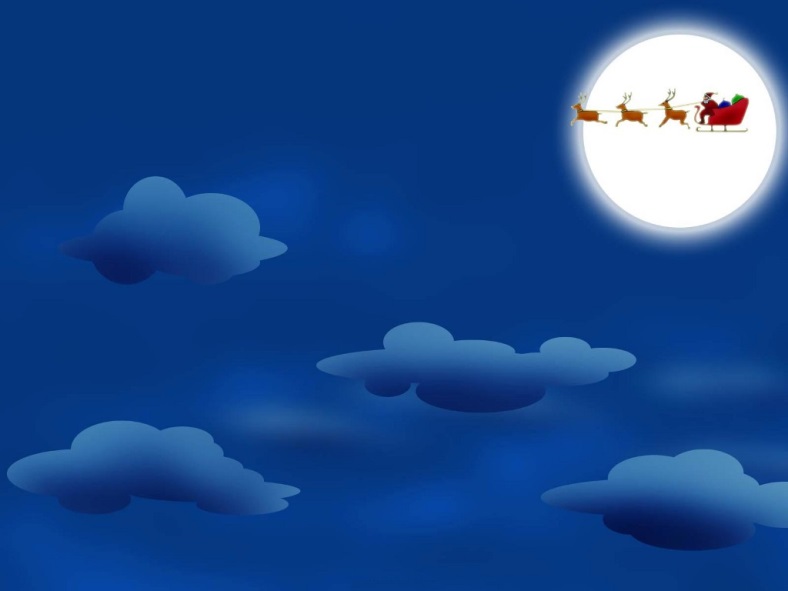 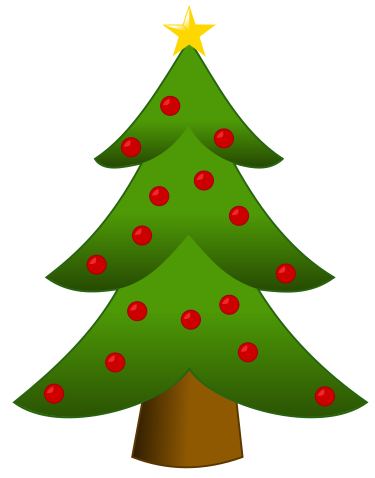 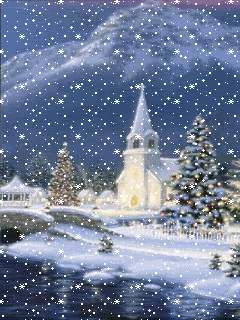 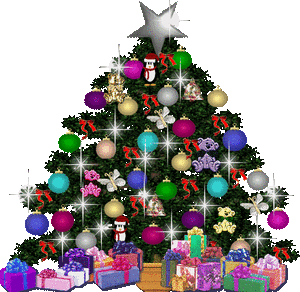 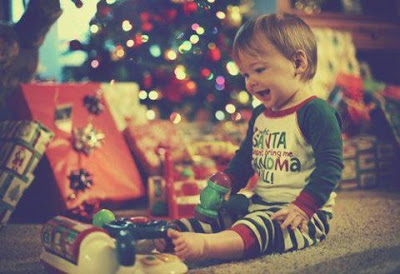 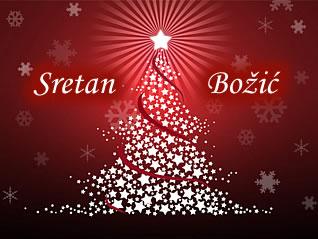 